JURNAL ILMIAHPERLINDUNGAN HUKUM BAGI PARA PIHAK DALAM PERJANJIAN JUAL BELI MELALUI MEDIA INTERNET TERKAIT UU NO 11 TAHUN 2008 TENTANG ITE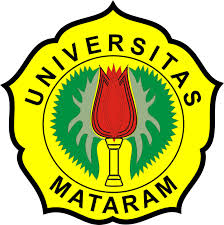 OLEH :CHAERUL MULYADIDA1 110 167FAKULTAS HUKUMUNIVERSITAS MATARAM2016HALAMAN PENGESAHANPERLINDUNGAN HUKUM BAGI PARA PIHAK DALAM PERJANJIAN JUAL BELI MELALUI MEDIA INTERNET TERKAIT UU NO 11 TAHUN 2008 TENTANG ITEOLEH :CHAERUL MULYADIDA1 110 167Menyetujui, Pembimbing Pertama,Prof. Dr. H. Salim HS, SH., M.S NIP. 19600408198603 1 004PERLINDUNGAN HUKUM BAGI PARA PIHAK DALAM PERJANJIAN JUAL BELI MELALUI MEDIA INTERNET TERKAIT UNDANG-UNDANG NOMOR 11 TAHUN 2008 TENTANG INFORMASI DAN TRANSAKSI ELEKTRONIKCHARUL MULYADID1A 110 167FAKULTAS HUKUM UNIVERSITAS MATARAMABSTRAKTujuan penelitian ini adalah untuk mengetahui perlindungan hukum bagi para pihak dalam perjanjian jual beli melalui media internet. Metode penelitian yang digunakan adalah normatif. Hasil pembahasan menunjukkan perlindungan hukum bagi para pihak dalam perjanjian jual beli melalui media internet meliputi perlindungan hukum dalam perjanjian yaitu perlindungan hukum yang dibuat oleh merchant dalam bentuk aturan yang telah disepakati kedua belah pihak dan perlindungan hukum yang berasal dari UU ITE Pasal 25 yang mengatur tentang privacy berupa data pribadi merchant dan customer. Perlindungan hukum di luar perjanjian yaitu perlindungan hukum terhadap Hak Atas Kekayaan Intelektual, yang terdapat dalam Pasal 23 UU ITE.Kata kunci : Perlindungan Hukum, Perjanjian LEGAL PROTECTION FOR THE PARTIES IN CONTRACT BUY SELL THROUGH MEDIA RELATED INTERNET LAW NUMBER 11 OF 2008 ON INFORMATION AND ELECTRONIC TRANSACTIONSABSTRACTThe purpose of this study was to determine the legal protection for the parties in the purchase agreement via the Internet. The research method used is normative. Results of research discussion shows that the legal protection for the parties in the purchase agreement through the internet media covering the legal protection in the agreement, namely the protection of the laws made by the merchant in the form of rules that have been agreed by both parties and legal protection that comes from the ITE Law Article 25 governing privacy of personal data in the form of merchant and customer. The legal protection beyond the agreement that the legal protection for intellectual property rights, contained in Article 23 of Law ITE.Keywords: Protection Law, The Agreement